Aav READERAlgemene afdelingsvergaderingDwars gelderland21 juni 2022, ArnhemVersie 10 juni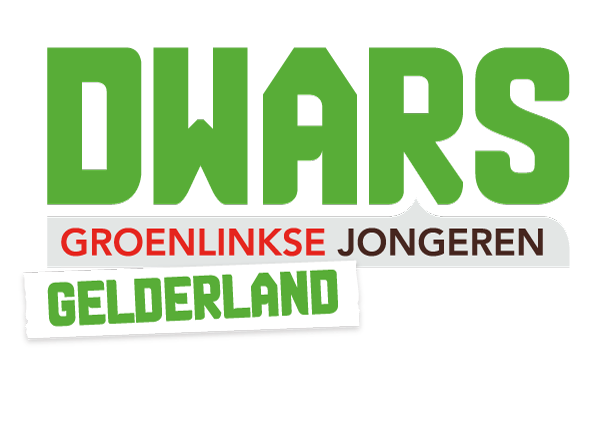 GegevenspaginaAlgemene Afdelingsvergadering DWARS,GroenLinkse Jongeren, Gelderland.Datum: 21-06-2022Tijd: 19:30uLocatie: Arnhem, Spijkerstraat 185aDagvoorzitter: Veronique LagewegDagnotulist: Yvar te VeldeHeb je vragen en/of hulp nodig? Stuur dan het bestuur een berichtje via gelderland@dwars.org. InhoudVoorgestelde agendaAlgemene Afdelingsvergadering DWARS, GroenLinkse Jongeren, Gelderland. 6 juni 2022, Arnhem.InloopWelkomstwoord en mededelingenVerantwoordingenFinanciële verantwoording & reactieStemming moties Verkiezing bestuursleden bestuur 2022 – 2023 Bekendmaking verkiezingsuitslagAanstelling nieuwe KasCommissieInstelling Activiteitencommissie (AcCo) en Educatiecommissie (EduCo) en diens voorzitters. Afscheid en dankwoord bestuur Olga en de zeven DWARSers RondvraagSluit2. Uitleg over stemmenLieve leden, Deze Algemene Afdelingsvergadering zal in tegenstelling tot de corona-AAV’s op locatie plaatsvinden! Hieronder zal worden beschreven hoe het stemmen zijn werking gaat vinden en zal het beleid rondom vragen aangegeven worden. Vragen-beleid. We werken tijdens deze vergadering bij de verschillende agendapunten in twee termijnen. De bestuursleden of betrokken leden krijgen in eerste instantie de kans om een kort verhaal te geven. Vervolgens geeft de voorzitter de kans aan diegene die dit willen om vragen te stellen. Deze vragen worden daarna in één keer beantwoord. Vervolgens mogen er in de tweede termijn nog vervolgvragen worden gesteld. Dit kunnen dus geen volledig nieuwe vragen zijn, en moeten ingaan op antwoorden op de vorige vragen. Ook deze worden in één keer beantwoord door de spreker. Wanneer je een vraag hebt, steek dan je hand op. De voorzitter ziet dan dat je wat wil zeggen en zal je de beurt geven op een goed moment. Stembeleid. Op de avond van de AAV aan het begin van de avond stelt de dagnotulist vast welke leden aanwezig zijn. Deze leden worden voorzien van een blanco briefje, waarop zij anoniem kunnen stemmen. Alles wijst zich in het programma vanzelf. Hoe het stemmen precies werkt zal uitgelegd worden op de avond zelf.Over moties en wijzigingsvoorstellen stemmen we per acclamatie of hoofdelijk en niet anoniem, de dagnotulist houdt deze stemmingen bij.3. VerantwoordingenVerantwoording Voorzitter – Olga Nijhof[volgt]Verantwoording Vicevoorzitter en Algemeen bestuurslid – Louisa Tumiwa
Algemeen:Wat een bestuursjaar. We begonnen in coronatijd, waarin we weinig fysieke activiteiten konden organiseren. We zijn begonnen met een heidag om elkaar beter te leren kennen en om te gaan zitten voor ons beleidsplan en we eindigen in een tijd waarin we gelukkig weer fysiek met grotere groepen kunnen ontmoeten. Ik ben trots op DWARS Gelderland, op onze leden, op mijn lieve bestuur en op afgelopen jaar. Als ‘klassenoudste’ voelde ik me toch vaak verantwoordelijk voor van alles en nog wat en ik kreeg daar veel waardering voor vanuit mijn medebestuursleden. Commissies:Als voorzitter van de EduCo heb ik de leden van de EduCo hard zien werken om er een goed draaiende commissie van te maken, ik denk dat we de EduCo met een gerust hart kunnen toevertrouwen aan een volgend bestuur. Daarnaast ben ik hard bezig geweest met de opbouw van de AcCo, met succes! Op dit moment zijn we een hele gemotiveerde AcCo voorzitter aan het inwerken. De EduCo heeft wel weinig scholen kunnen bezoeken, een groot deel van het jaar waren er namelijk nog coronamaatregelen en daarna begon de campagne.Campagne:Vanaf januari is de campagne keihard losgebarsten! Ik ben zelf verkiesbaar geweest voor de gemeenteraadsverkiezingen en was dus druk bezig met mijn eigen campagne en die van DWARS. De jongerencampagne Gelderland breed, maar uitgelicht even die specifiek in Nijmegen, heeft veel mensen bij elkaar gebracht. Daar ben ik trots op. Tijdens de campagne was er wel weinig tijd en energie over om andere grote dingen te ondernemen, omdat we echt door heel Gelderland campagne aan het voeren waren.Contacten met andere PJO’s: Als vicevoorzitter heb ik veel contact gehad met andere PJO’s in de regio. Zo hebben we samen een PJO borrel georganiseerd, waar veel leden waren van de verschillende PJO’s, DWARS was hier ruimschoots vertegenwoordigd!Bestuursuitje: Ik had de fantastische taak om ons bestuursuitje te organiseren en natuurlijk heb ik voor iets educatiefs gekozen namelijk het MuZieum (tip van flip), hier hebben wij ervaren hoe het is om blind te zijn en dus alles op je gevoel te moeten doen. Precongres activiteit:Als kers op de taart ben ik de precongres activiteit aan het organiseren voor het DWARS zomercongres, want die is dit jaar in Gelderland. Samen met een aantal bestuursgenoten en leden zijn we een mooie activiteit aan het neerzetten.Verantwoording Secretaris – Yvar te VeldeLieve leden van DWARS Gelderland,In het afgelopen jaar heb ik de kans gekregen om te leren hoe het is om bestuurder te zijn. Het was niet altijd even makkelijk en liep niet altijd even soepel, maar over het algemeen heb ik een goede tijd gehad en heb ik een fijne herinnering over gehouden aan de prestaties die we als team het afgelopen jaar hebben neergezet.Ik heb gemerkt dat het administratiewerk en het werk achter de schermen mij wel bevalt. Persoonlijk hoef ik namelijk niet op de voorgrond te staan – zelfs een verantwoording zorgt ervoor dat ik meer ‘in de spotlights’ wordt gezet dan dat ik wil – maar toch heb ik gemerkt dat ik ook tijdens de activiteiten mijn grenzen heb kunnen verleggen en als timide wezen toch af en toe naar de voorgrond heb durven gaan, al zij het dat ik dit niet in grote mate heb laten zien. Ik geef hierbij ook aan dat er een minpunt aan mijn periode als secretaris was: ik was te weinig bij activiteiten of campagne-sessies terwijl ik er meer bij had moeten zijn. Ik had actiever moeten handelen dan ik gedaan heb en dat is een fout van mij geweest.Dit valt deels, al zij het lang niet volledig, goed te praten doordat ik het idee heb dat ik mijn secretarisschap zelf wel goed of in ieder geval voldoende heb vervuld. De nieuwsbrief is één keer per maand uitgekomen; de mail is afdoende bijgehouden waarbij ik deze één keer per dag checkte en leeg hield; de site is in februari omgebouwd waar ik veel werk in heb gestoken en deze is bijgehouden, zowel voor de ombouw als erna; de notulen zijn elke vergadering gemaakt en standaard zijn deze de volgende dag conform de AVG-wetgeving online gezet; en als laatste heb ik de nieuwe leden een zo hartelijk mogelijk welkom geheten en geprobeerd om van zoveel mogelijk nieuwe leden actieve leden te maken, door ze aan te laten sluiten bij activiteiten, whatsappgroepen en/of commissies. Het is dit jaar niet alleen maar over rozen gegaan vanwege persoonlijke omstandigheden van mij. Ik heb echter het gevoel gehad dat mijn medebestuurders hier begrip voor hebben gehad en ik ben ze zeer dankbaar voor de inzet en liefde die zij hebben getoond in het medebesturen van onze mooie provincie. Zowel via vergaderingen als activiteiten, via whatsapp-gesprekken als een hei-dag, heb ik nooit een moment gehad waarop ik dacht dat er een verwatering aan contact was tussen ons en ik heb ook nooit een reden gehad om daarover te twijfelen.Ik hoop dat het volgende bestuur ook een prachtige samenwerking tegemoet staat, ook al is er een andere inkleding. Ik ben benieuwd naar de mooie activiteiten die zij neer gaan zetten, waarbij ik (hopelijk) voor een groot deel aanwezig zal zijn.Liefs,Yvar te VeldeVerantwoording Penningmeester – Pepijn van LeeuwenAls ik zo terug kijk op het jaar, ben ik zelf in grote lijnen tevreden over hoe het is gegaan. Het was even inkomen met het penningmeesterschap, maar dat ging uiteindelijk ook soepel. Het grootste probleem voor een lange tijd was het feit dat er door wat probleempjes bij de bank geen afdelingsrekening beschikbaar was voor mij, waardoor je natuurlijk nogal beperkt bent in je opties als penningmeester. Toen dit echter eenmaal werd opgelost, zijn er geen problemen meer geweest. Wel merkte ik persoonlijk dat het wel weer even schakelen was nu we vanaf maart wel weer fysieke activiteiten konden houden. Ook daar heb ik wat dingen geleerd, aangezien kosten soms toch wat hoger uitvielen dan gepland. Dat zat hem vooral in de dingen waar je niet zo snel over na denkt, zoals de kosten van snacks. Dit is een leerpuntje dat ook zeker moet worden doorgegeven aan het volgende bestuur, zo ook met wat nou precies te declareren is als eerste drankje. Als penningmeester heb ik mijn best gedaan om zo doelmatig mogelijk geld uit te geven, wat toch nog iets anders is dan gewoon gierig zijn. Een voorbeeld daarvan kwam bijvoorbeeld aan het einde van de campagne, toen we nog best wel wat campagne budget over hadden. Dan heb ik erop gelet dat we hier nog een manier voor zoeken om het toch aan de campagne te besteden, het is namelijk voor die post begroot dus dan moet je het er ook voor gebruiken in plaats van het lekker op de rekening te laten staan. Helaas is dit uiteindelijk niet helemaal gelukt vanwege het advertentie beleid van Instagram, maar er was een poging gedaan.Naast penningmeester ben ik ook nog steeds voorzitter van de PolCo, wat helaas geen succes was vanwege een persoonlijk nogal drukke agenda. Dat wordt opnieuw opbouwen de komende periode, om vanaf daar weer door te gaan. Al met al kijk ik dus met een goed gevoel terug, zowel door de activiteiten als door mijn mede bestuursleden die ik nog wil bedanken voor een leuk jaar samen!Pepijn van Leeuwen,Penningmeester DWARS GelderlandVerantwoording Politiek Secretaris – Femke GeuzeLieve DWARSers,Dit jaar ben ik met heel veel plezier jullie Gelderse politiek secretaris geweest. Het was een heel leuk en leerzaam jaar voor mij waarbij ik ontzettend veel interessante nieuwe mensen heb mogen ontmoeten, zowel jullie leden als regionale politici. Ik heb mooie nieuwe ervaringen mogen opdoen en me meer in de politiek mogen verdiepen. Ik heb leren samenwerken met mijn geweldige bestuurscollega’s maar ook met andere organisaties. Als politiek secretaris heb ik me vooral bezig gehouden met het politieke aspect. Zo heb ik bijvoorbeeld wekelijks de fractievergaderingen van de gemeente Arnhem bijgewoond. Naast het politieke aspect heb ik ook veel evenementen georganiseerd. Ik heb onder andere meegeholpen met de afdelingsdag, het woonprotest en de borrel in Arnhem.Waar ik wel een beetje tegenaan liep door het jaar heen, is dat de functie politiek secretaris een beetje abstract bleef. Het was voor mij lastig om te ondervinden wat de functie nou precies inhield. We zouden volgende besturen dan ook aanraden om geen politiek secretaris meer te benoemen, maar te kiezen voor drie algemene bestuursleden, die respectievelijk politiek, activiteiten en educatie als portefeuille hebben. Hoewel ik een fantastische tijd heb gehad als bestuurslid bij DWARS, is het volgend jaar voor mij tijd om het wat rustiger aan te doen. Ik blijf nog wel actief bij DWARS binnen de politieke commissie. Ik heb er alle vertrouwen in dat er een prachtig volgend bestuur komt en die wens ik heel veel succes!Groet,FemkeVerantwoording Bestuurslid Campagne & Communicatie – Logan Klein VeldermanLieve Gelderse DWARSers,Afgelopen jaar heb ik de functies van Campagne & Communicatie en bestuurslid Veluwe op me mogen nemen. Ik heb enorm genoten van alle dingen die ik heb mogen doen als bestuurslid. Na de vorige AAV ben ik van start gegaan om de campagne rondom de gemeenteraadsverkiezingen te organiseren. Dit begon met DWARSe kandidaten opzoeken en hier contact mee opzoeken. In sommige gemeentes was dat makkelijker dan anderen. Maar al snel had ik vele jonge kandidaten gevonden!Nadat ik met een aantal kandidaten en actieve leden in gesprek ben gegaan over hun ideeën van de campagne. Vanuit daar heb ik een klein startje gemaakt. Al snel begon alles te rollen, dus in januari was onze campagne al in volle toeren. Er waren ook steeds meer mensen die aan kwamen waaien, omdat ze wouden helpen. Dus al snel had ik een heel team om me heen voor de campagne.Al vrij snel waren er ook concrete plannen rondom de campagne en wat we allemaal gingen doen. Vanaf Instagram post maken tot aan flyeren op het station, alles werd gedaan en ik ben enorm trots op het resultaat. Er zitten nu bijna 15 DWARSers in raden verdeelt over Gelderland.Als bestuurslid Veluwe heb ik afgelopen jaar geprobeerd om op de hoogte te blijven van de lokale politiek. In Apeldoorn help ik ook mee als steunfractielid, maar in andere gemeentes heb ik ervoor gekozen om alleen mee te kijken. Ik kon natuurlijk altijd gevraagd en ongevraagd advies geven aan de fracties en besturen van de afdelingen, maar ik zat niet standaard bij de vergaderingen. Als laatste wil ik zeggen dat ik heel erg heb genoten van afgelopen jaar. Ik heb veel geleerd en veel nieuwe mensen ontmoet. Ik zal deze tijd nooit vergeten!Met DWARSe groeten,LoganVerantwoording Algemeen bestuurslid – Arthur GoverdeBeste DWARSers,Afgelopen jaar heb ik m’n best gedaan om het groene (en linkse!) geluid van DWARS hoorbaar te maken in Gelderland. Nu, na een jaar lang bestuur, kan ik met alle genoegen zeggen dat dat niet zonder effect geweest is. Als Algemeen Bestuurslid heb ik het bestuur aangevuld door contact te leggen en houden met verschillende organisaties die zich inzetten voor een eerlijkere en schonere wereld.In die rol heb ik ook meegewerkt aan het organiseren van bijvoorbeeld het Woonprotest van afgelopen oktober. Dat was in mijn ogen in elk geval een groot succes. Naast het woonprotest ben ik ook nog steeds actief in de organisatie, dus wellicht ligt er nog een protest in het verschiet. Daarnaast heb ik afgelopen jaar, na enige moeite, contact gelegd met GroenLinks Wageningen. Dat was afgelopen jaren, zeker na het ontbinden van DWARS Wageningen, een beetje verloren gegaan. Nu dit contact hersteld is kunnen we hopelijk komende jaren een actievere rol in Wageningen nemen en de DWARSers daar weer bereiken.Afgelopen jaar was ook het jaar van de gemeenteverkiezingen, waar we natuurlijk keihard campagne voor gevoerd hebben. Zelf ben ik in bijna alle steden geweest om campagne te voeren. Mede daarom ben ik ook erg trots op het resultaat dat hier geboekt is, niet alleen in het behouden van de meerderheid die GroenLinks op veel plekken in Gelderland heeft, maar ook met de nieuwe jonge raadsleden in bijvoorbeeld Wageningen, Lingewaard en Nijmegen.Als laatste was het als geheel bestuur onze uitdaging om de vele DWARSers die elkaar lang niet gezien hebben door corona weer bij elkaar te brengen. Aan de opkomst te zien zijn de Gelderse DWARSers ons niet vergeten, iets wat heel fijn was om te merken na de lange coronaperiode. Daarnaast zijn er weer mensen geïnteresseerd zich inzetten voor commissies, wat ook een van onze doelen was als bestuur. Hoewel er hier ook nog werk ligt voor het volgende bestuur, is het zeker een goed begin. 		Al met al ben ik erg tevreden met het afgelopen jaar, zowel met mijn eigen inzet als dat van mijn hardwerkende medebestuursleden. Ik denk dat we met z’n allen erg trots mogen zijn op het verzette werk en denk dat het volgende bestuur een goede basis heeft voor hun bestuursperiode. Als jullie nog vragen hebben hoor ik het natuurlijk graag op de AAV!Met vriendelijke groet,Arthur GoverdeFinanciële verantwoordingVerantwoording Kascontrole commissieDit is een aparte link op de DWARS pagina. Deze zal je via deze link gaan vinden:https://dwars.org/gelderland/documenten/  4. SollicitatiesVoorzitterHey beste Gelderse mede-DWARS-ers!Bij dezen informeer ik jullie graag over mezelf en waarom ik solliciteer voor de functie van voorzitter. Sommigen kennen me hopelijk al. Ik ben Arthur en ik woon al 21 jaar in het prachtige Nijmegen. Hier studeer ik ook Geschiedenis aan de Radboud Universiteit. Daar ben ik nog tot 2023 mee bezig. Dat zou heel druk zijn, maar gelukkig heb ik bijna elk vak al gehaald. Zo houd ik meer dan genoeg tijd over voor een tijdsintensieve functie, zoals het voorzitterschap bij DWARS.Voor iedereen die me nog niet kent, zal ik even kort vertellen over mijn hobby’s en interesses. Geschiedenis vind ik natuurlijk heel interessant, zowel op een “Ik lees en kijk er veel over” als een “Ik ga elke week zwaardvechten voor de lol”-manier. Daarnaast houd ik van rollenspellen, zoals Dungeons & Dragons, maar ook de traditionelere computer- en bordspelvarianten. Ik lees zo nu en dan eens wat (vooral fantasy) en geniet van een brede selectie tv-series. Maar het belangrijkste – in elk geval voor nu – is natuurlijk mijn interesse voor de politiek.Qua politiek identificeer ik me sterk met (dit zal geen verrassing zijn) GroenLinks. Gelijke kansen voor iedereen, een sterk sociaal vangnet en de kans om van mensen hun fouten te laten leren zijn volgens mij essentieel om een samenleving verenigd en constructief te maken. Als DWARS is het onze taak om te zorgen dat jongeren ook gehoord worden in het verbeteren van de samenleving. En die verenigde, verbeterde samenleving is nodig voor de grote problemen van onze tijd, zoals de opwarming van de aarde. Wij kunnen hier ook een klein verschil in maken en ik ben van plan om me daarvoor in te zetten. Ik heb er net bijna een jaartje DWARS op zitten als algemeen bestuurslid. Daar heb ik veel ervaring opgedaan. Als bestuur hebben we dingen bereikt waar ik erg trots op ben; denk bijvoorbeeld aan de campagne die we in bijna heel Gelderland gevoerd hebben. Ook zijn er voor mij lessen te trekken uit het gehannes dat we als bestuur met sommige onderwerpen hadden. Dat zijn in elk geval kuilen waar ik niet twee keer in zal tuimelen. Al met al lijkt het me enorm leuk om mijn ervaring en tijd nu in te kunnen zetten in de positie van voorzitter. De verantwoordelijkheid van voorzitter en het samenwerken met andere elementen van DWARS en GroenLinks lijkt me het leukste aan deze positie, samen met het idee dat het veel nieuwe en unieke uitdagingen zal bieden. Nu ik een jaar lang meer dan genoeg tijd heb voor dat soort uitdagingen, ben ik klaar om te leren en heel benieuwd wat het komend jaar zal brengen. Als je nog meer wilt weten, kom dan vooral naar de AAV om het persoonlijk te vragen! Hopelijk tot daar!Arthur GoverdeSecretarisMijn naam is Wiki, ik kom uit Nijmegen en ik ben 18 jaar. Ik zit momenteel in 6 vwo, maar begin na de zomervakantie aan een studie filosofie, waarmee ik verwacht dat een bestuursfunctie goed te combineren valt. Ik ben nu ongeveer een jaar lid van DWARS en het lijkt me leuk om actiever te worden binnen de vereniging. Dat is waarom ik graag wil solliciteren voor de functie van secretaris.Waarom zou ik secretaris van DWARS Gelderland moeten worden? Ik denk dat ik geknipt ben voor deze functie omdat ik erg geordend ben en ik goed kan plannen. Daarnaast vind ik het leuk om een beetje contact te hebben met nieuwe mensen, en om een aanspreekpunt te zijn als er vragen zijn. Ik denk dat ik mijn taken op tijd en gestructureerd zou kunnen uitvoeren, zoals handig is bij het up-to-datehouden van de website, en ik denk dat heldere en overzichtelijke notulen maken mij makkelijk af zal gaan.Wat betreft mijn eerdere ervaringen met bestuur; ik vervul nu al twee jaar de secretariaats- (en voorzitters)functie bij de GSA bij mij op school (we hebben 50 leden, dus daar komt een behoorlijke hoeveelheid organisatorisch werk bij kijken). We organiseren op het moment voorlichtingen voor 24 klassen uit jaar 1 tot en met 4, dus ik heb veel ervaring met communiceren en plannen. Voor overleggen bij onze scoutingvereniging doe ik ook vaak de notulen, die er altijd goed uitkomen. Bij de GSA doe ik zelf ook mijn best om nieuwe leden goed te verwelkomen en voor zover zij dat willen te betrekken in de activiteiten die we organiseren, en de vergaderingen en activiteiten aantrekkelijk te maken voor nieuwe leden. Daarnaast heb ik als algemeen voorzitter best wat ervaring met overal even inspringen en anderen helpen met de taken die gedaan moeten worden, ik ben ook erg proactief in vragen of ik iets kan doen op momenten dat ik tijd over heb. Ik zou het heel leuk vinden om secretaris van DWARS Gelderland te worden omdat ik graag wat meer met de organisatie bezig zou willen zijn, en omdat het me leuk lijkt om weer een bestuursfunctie aan te nemen, maar bij een ander soort vereniging (en op een grotere schaal) dan ik gewend ben. Ik zou het leuk vinden om wat bij te dragen aan de organisatie van de vereniging waar ik zelf ook met plezier bij zit, en zodat ik een beetje kan verkennen hoe het is om op kleine schaal iets politieks te doen. Het bijwonen van algemene vergaderingen en zien hoe dat gaat lijkt me ook heel interessant, en ik kan niet wachten om aan te sluiten en de organisatorische en georganiseerde kant op me te nemen!
Wiki WagemansPenningmeesterNog geen sollicitatie ontvangen.Bestuurslid Communicatie en CampagneIk ben Jitske Bosma, 22 jaar, en ik studeer wiskunde aan de Radboud Universiteit in Nijmegen. Ik ben op dit moment de bachelor aan het afronden en wil tijdens mijn master gaan focussen op het klimaat en de energietransitie. Naast mijn studie heb ik tal van hobby’s, waaronder piano en dwarsfluit spelen, sporten, kleding naaien, wandelen en vogelen. Ook ben ik actief lid bij mijn studievereniging Desda en de Nijmeegse studenten frisbee vereniging. Bij de Wiskunde Studievereniging Desda ben ik vorig jaar voorzitter geweest. Ook ben ik lid geweest van een heel aantal commissies, waaronder voorzitter van de introductiecommissie. Dit heb ik met erg veel plezier gedaan. Bij het besturen tijdens de pandemie is veel beroep gedaan op onze creativiteit en inventiviteit om de vereniging gaande te houden. Ik heb veel geleerd over samenwerken en aanpassen aan omstandigheden. Ook heb ik organisatorische ervaring opgedaan. Deze ervaringen zullen zeker van pas komen bij een bestuursjaar bij DWARS Gelderland. Kort voor de gemeenteraadsverkiezingen ben ik actief geworden bij DWARS en GroenLinks. Ik heb toen met veel plezier geholpen bij de jongerencampagne in Nijmegen, wat mij gemotiveerd heeft om nog actiever te worden. Daarom wil ik mij graag kandidaat stellen voor de functie bestuurslid campagne en communicatie. Ik heb er rond verkiezingstijd altijd veel plezier in om mensen aspecten van de politiek uit te leggen en te enthousiasmeren om zich erin te verdiepen. Zo lijkt het me een onwijs leuke uitdaging om bij de provinciale staten verkiezingen zoveel mogelijk mensen naar de stembus te krijgen en voor een jonge GL kandidaat te laten stemmen. Ik heb altijd het idee dat juist deze verkiezingen onder jongeren niet erg spelen en daar breng ik graag verandering in. Social media kan daarin een zeer belangrijke rol spelen. Het is een goede manier om veel jongeren te bereiken en de politiek gedurende het hele jaar meer onder aandacht te brengen. Het lijkt me dan ook erg leuk om me bezig te houden met hoe DWARS Gelderland zich profileert op social media, hoe andere PJO’s en DWARS landelijk dat doen en daarop in te spelen en op deze manier mensen te bereiken
Jitske BosmaAlgemeen bestuurslidWie ben ik?

Mijn naam is Marijn de Boer, 21 jaar en geboren in Apeldoorn.
Van nature ben ik iemand die wat vrijer in een functie staat. Zodat ik de gaten kan vullen die ontstaan als er problemen zijn. Daarnaast denk ik dat mijn aankomende studie, milieukunde, kan helpen met ideeën voor de campagne of de educo. Verder ben ik iemand die de sfeer/harmonie binnen een groep erg belangrijk vindt. Want met een goede werksfeer krijg je naar mijn mening meer gedaan omdat het als leuker wordt ervaren. Momenteel ben ik nog woonachtig bij mijn ouders in Apeldoorn. Dit kan echter tijdens het bestuursjaar veranderen als ik in de buurt van Den Bosch een kamer vind. Mocht het niet in Den Bosch zelf zijn dan zal ik waarschijnlijk in de regio Geldermalsen/Culemborg/Zaltbommel gaan kijken.

Waarom algemeen bestuurslid?

Zoals ik al aangaf vind ik persoonlijk een goede sfeer binnen een groep erg belangrijk. Daarnaast denk ik dat ik als algemeen bestuurslid wat meer de andere functies kan ondersteunen zonder dat mijn studie of eigen functie daaronder te lijden heeft. Ook vind ik het prettig om in contact te staan met de commissies zodat ik daar ideeën voor kan aandragen of een verse blik op eventuele problemen kan werpen. Al met al denk ik dat deze functie het beste bij mij past omdat ik graag mensen help en dus niet gebonden wil zijn aan een specifieke set taken.

Wat voor algemeen bestuurslid zal ik zijn?

Mijn voornaamste speerpunt zal het vertrouwen in de politiek zijn. En ideeën aandragen die daarbij kunnen helpen. Daarnaast ben ik iemand die inclusiviteit, creativiteit en empathie hoog in het vaandel heeft staan. Persoonlijk vind ik het belangrijk dat iedereen wordt betrokken en dat je geen mensen achterstelt vanwege bepaalde aspecten. Daarnaast denk ik dat ik soms met wat ‘out of the box’ ideeën kan aanzetten voor iets als een campagne. Tot slot vind ik empathie erg belangrijk. We zijn allemaal mensen en maken fouten of hebben soms geen tijd voor iets. Als persoon vind ik dan dat je daar respect voor moet hebben en een ander moet helpen als dat kan. Daarom wil ik persoonlijk ook werken aan een hecht bestuur dat elkaar ondersteund als het bij iemand wat lastiger gaat en dus eigenlijk een groep vrienden wordt. 


Fijne dag verder.

Met vriendelijke groet,

Marijn de Boer Algemeen bestuurslid en Vice-voorzitterHey allemaal! Ik ben Oscar, 20 jaar oud en woonachtig in Hengelo. Ik ben afgelopen jaar de vicevoorzitter van de ZoekCommissie geweest. Ook ben ik actief bij ledenblad OverDWARS, en heb ik een jaar bestuur in Overijssel gedaan.Ik hou van films kijken en koken, en ben graag buiten. Komend jaar begin dan ik met een studie Ecologie in Velp! Heb daar echt mega veel zin in!! Verder heb ik een bijbaantje in een vegetarisch restaurant in de bediening. Ook ben ik beginnend DND speler en ervaren imker. Ik heb erg veel zin om komend bestuursjaar activiteiten te organiseren (ik ben HEEL ERG voor karaoke) en samen Gelderland nog een stukje DWARSer te maken!Als je nog brandende vragen hebt of gezellig wil kletsen kan je me een appje sturen of in mijn instagram dm's sliden: @bijenmensdikke groetjes, en hopelijk tot ziens binnen DWARS!!Oscar LawsonAlgemeen bestuurslidHey allemaal, ik ben Thijme, 21 jaar oud en nu bijna twee jaar lid van DWARS. Net als waarschijnlijk velen van jullie, ben ik dus tijdens de coronaperiode lid geworden. Tijdens deze periode konden er helaas weinig fysieke activiteiten worden georganiseerd, waardoor het lastig was om met elkaar in contact te komen en gezellige dingen te doen. Toch wist het bestuur het soms voor elkaar te krijgen om hartstikke leuke fysieke activiteiten te organiseren, zoals de afdelingsdag met Lisa Westerveld en Vera Bergkamp. Dat was mijn allereerste bijeenkomst met DWARS en het liet meteen goed zien hoe gezellig en tegelijkertijd leerzaam onze club kan zijn. De laatste maanden konden er gelukkig weer fysieke activiteiten worden georganiseerd en ik hoop dat ik voor meer mensen spreek als ik zeg dat DWARS Gelderland al snel veel hechter voelde. Ik zou die lijn ontzettend graag willen doorzetten door samen interessante, leerzame maar bovenal gezellige activiteiten te organiseren als onderdeel van het nieuwe bestuur. Naast een hopelijke nieuwe bestuursfunctie voor DWARS Gelderland, hou ik me in het dagelijks leven bezig met gamen, D&D, lezen, chillen met vrienden, maar voornamelijk met: politiek. Ik zit nu in mijn derde bachelorjaar Politicologie aan de Radboud Universiteit en ben sinds kort gemeenteraadslid geworden in de gemeente Overbetuwe, waar ik samen met mijn familie woon in Elst. Voor het eerst zit GroenLinks daar in de coalitie en het hele team heeft er super veel zin in om onze gemeente een stuk duurzamer, socialer en eerlijker te maken. Het maakt het nog eens extra leuk dat ik het jongste gemeenteraadslid ooit ben in de Overbetuwe! Het lijkt me super vet als we jongeren meer een stem kunnen geven in de politiek, en dat geldt natuurlijk voor heel Gelderland. Vanuit mijn functie als gemeenteraadslid heb ik namelijk veel kennis over lokale en regionale issues die ik kan inzetten om DWARS beter op de kaart te zetten in onze provincie. Het is namelijk tijd dat er eens naar ons geluisterd wordt. De problemen rondom armoede, klimaat, discriminatie, wonen, (jeugd)zorg enzovoorts (ik kan nog wel even doorgaan) zijn echt té groot en té urgent om jongeren niet te laten meepraten. Daar wil ik me voor jou én met jou voor inzetten.Als je nog vragen hebt of gezellig wilt kletsen, mag je me altijd appen op 06 12782211. Voel je gerust om over van alles en nog wat te praten: politiek, games, films, muziek of als trotse nerds over D&D, alles mag. Op de ALV zelf kan ik helaas niet aanwezig zijn. Er is eigenlijk maar één ding wat me ervan kan weerhouden om naar een DWARSe activiteit te gaan en dat is een Raadsvergadering. Natuurlijk is die net gepland tijdens de AAV, zucht... Ik hoop nog later te kunnen aansluiten, maar ik wil jullie alvast heel veel plezier wensen die avond en de rest van het jaar bij DWARS Gelderland!
Thijme HoffmanLeden Kascommissie6. uitleg moties, Amendementen en het schrijven daarvan MotiesEen motie is een tekst die uit één zin bestaat en het bestuur of anderen oproept om een taak op zich te nemen of een standpunt in te nemen. In deze zin spreekt ‘iemand’ iets uit. 21 juni is dat dus de Algemene Afdelingsvergadering. De zin begint dan met “De Algemene Afdelingsvergadering van DWARS Gelderland, in Arnhem bijeen op 21 juni 2022,”. Hij eindigt met datgene waarvan de indieners willen dat de vergadering over beslist, waarna we overgaan tot de orde van de dag. Tussen deze twee stukken in kun je feiten, redenen en overwegingen opnemen voor de oproep of het besluit. Vaak begint het middenstuk van een motie met constateringen. Voeg daarna de andere overwegingen en argumenten van je motie toe, en je bent klaar! Moties kun je indienen door te mailen naar gelderland@dwars.org. Op de dag zelf kun je moties nog indienen door contact op te nemen met de dagvoorzitter. Amendementen. In tegenstelling tot een motie is een amendement bedoelt om wijzigingen in een document aan te brengen. Het Afdelingshandvest ligt tijdens iedere AAV voor de verzamelde leden ter inzage en aanpassing. Er zijn verschillende soorten amendementen. Met een amendement kun je een voorstel indienen om: 1. Een tekst(passage) te schrappen; 2. Een tekst(passage) te vervangen; 3. Een tekst(passage) toe te voegen. Uit je ingediende wijzigingsvoorstel moet duidelijk naar voren komen wat je wilt wijzigen en om welk soort amendement het gaat. Om je voorstel kracht bij te zetten kun je net als bij moties gebruik maken van feiten, redenen en overwegingen, of kun je een algemene toelichting geven. Zorg er voor dat het duidelijk is welke tekst je wil aanpassen, bijvoorbeeld door een artikel- of paginanummer bij je amendement te vermelden. Amendementen die worden ingediend door organen of leden anders dan het bestuur, worden door het bestuur voorzien van een advies met uitleg, als ze op tijd zijn ingediend (in dit geval voor 17 juni). Amendementen kun je indienen door te mailen naar gelderland@dwars.org. Op de dag zelf kun je amendementen nog indienen door contact op te nemen met de dagvoorzitter.7. MotiesEr zijn (nog) geen moties ingediend8. AmendementenDit zijn amendementen voor het afdelingshandvest. Amendementen kunnen worden ingediend worden tot op de AAV zelf, dit kan bij het bestuur, of op de dag van de AAV bij de dagvoorzitter. Deze amendementen worden door de dagvoorzitter op de AAV voorgelezen. Je kunt als lid alleen amendementen indienen op het afdelingshandvest, dat vind je op de documentenpagina (https://dwars.org/gelderland/documenten/).Amendement 1
Indiener: Yvar te Velde
Het afdelingshandvest dient als volgt te worden gewijzigd:AArtikel 1 wordt als volgt gewijzigd:Het artikel komt te luiden: Artikel 1 – Hiërarchie Afdelingshandvest.Er worden leden toegevoegd aan het artikel. Deze bestaan uit leden 1, 2 en 3. Elk der leden wordt voorafgegaan aan het desbetreffende getal met een punt erachter, waarna de tekst van dit lid zal volgen. Het eerste lid zal bestaan uit de eerste volzin van de huidige tekst, het tweede lid uit de tweede volzin en het derde lid uit de derde volzin.In het derde lid worden de woorden <<deze laatsten>> vervangen door de woorden <<de laatstgenoemde documenten als heersend>>.BArtikel 2 wordt als volgt gewijzigd:Het artikel komt te luiden: Artikel 2 – De AAVEr worden leden toegevoegd aan het artikel. Deze bestaan uit leden 1, 2, 3, 4 en 5. Elk der leden wordt voorafgegaan aan het desbetreffende getal met een punt erachter, waarna de tekst van dit lid zal volgen. Het eerste lid zal bestaan uit de eerste volzin van de huidige tekst, het tweede lid uit de tweede en derde volzin, het derde lid uit de vierde volzin, het vierde lid uit de vijfde volzin en het vijfde lid uit de zesde volzin.In het derde lid worden de woorden <<de bovenstaande procedure>> vervangen door de woorden <<de procedure genoemd in lid 2>>.In het vierde lid worden de woorden <<Ook mag de AAV>> vervangen door de woorden <<De AAV kan>>. Tevens worden de woorden <<2/3>> vervangen door de woorden <<twee derden>>In het vijfde lid worden de woorden <<volgens AVG>> vervangen door de woorden <<conform de AVG-wetgeving>>.CArtikel 3 wordt als volgt gewijzigd:Het artikel komt te luiden: Artikel 3 – Taken AAVIn plaats van bolletjes worden subs gevoegd in het artikel. Deze subs zullen a, b, c en d zijn. Elk der subs wordt voorafgegaan aan de desbetreffende letter met een punt erachter, waarna de tekst van deze sub zal volgen.DArtikel 4 wordt als volgt gewijzigd:Het artikel komt te luiden: Artikel 4 – Het bestuurEr worden leden toegevoegd aan het artikel. Deze bestaan uit leden 1, 2, 3, 4 en 5. Elk der leden wordt voorafgegaan aan het desbetreffende getal met een punt erachter, waarna de tekst van dit lid zal volgen. Het eerste lid zal bestaan uit de eerste drie volzinnen van de huidige tekst, het tweede lid uit de vierde volzin, het derde lid uit de vijfde volzin, het vierde lid zal uit nieuwe tekst bestaan, zie daarvoor het volgende lid van dit amendement en het vijfde lid zal bestaan uit de zesde volzin.Er wordt een vierde lid toegevoegd, luidende:4. Het bestuur besluit in beginsel unaniem. Indien dit niet mogelijk is, is conciliatie nodig op de manier als in het beleidsplan omschreven. In het laatste geval is ieder der bestuursleden gelijk en heeft ieder één stem. Bij gelijke stemming geeft de voorzitter de doorslag.EArtikel 5 wordt als volgt gewijzigd:Het artikel komt te luiden: Artikel 5 – Taken bestuurEr worden leden toegevoegd aan het artikel. Deze bestaan uit leden 1 en 2. Elk der leden wordt voorafgegaan aan het desbetreffende getal met een punt erachter, waarna de tekst van dit lid zal volgen. Het eerste lid zal bestaan uit de eerste volzin van de huidige teks en daarbij de opsomming die daaruit volgt, het tweede lid zal bestaan uit de tweede volzin en daarbij de opsomming die daaruit volgt.De opsomming in het eerste lid zal worden voorzien van verschillende subs. Deze subs zullen a, b, c, d, e, f, g, h, i en j zijn. Elk der subs wordt voorafgegaan aan de desbetreffende letter met een punt erachter, waarna de tekst van deze sub zal volgen. Elk der subs behalve sub j wordt afgesloten met een puntkomma. Sub j wordt afgesloten met een punt.De opsomming in het tweede lid zal worden voorzien van één sub. Deze sub zal a zijn. Deze sub wordt voorafgegaan aan de desbetreffende letter met een punt erachter, waarna de tekst van deze sub zal volgen. Sub a wordt afgesloten met een punt.In het eerste lid wordt voor <<de volgende taken>> ingevoegd <<in ieder geval>>. In sub a wordt tussen <<Groenlinks,>> en <<en overige externe contracten>> de volgende woorden ingevoegd: <<andere Politieke Jongerenorganisaties>>.Sub e en f worden omgedraaid.Na sub g worden drie subs ingevoegd, luidende:h. Het opstellen van een beleidsplan, binnen de termijn die door het landelijk bestuur van DWARS wordt aangedragen. Het beleidsplan dient ten minste te bevatten:		I. Namen en functies van het bestuur;		II. Wijze van omgang met de bestuursleden			    en de commissies, daarbij rekening 				  houdende met conciliatie;  		III. Wijze van omgang met de leden van 			      DWARS Gelderland;		IV. Wijze van communicatie via sociale media     		      en de website.i. Het opstellen van een begroting. Deze dient goed te worden gekeurd door de winter-AAV.j. Het bijhouden en afwerken van declaraties.FArtikel 6 wordt als volgt gewijzigd:Het artikel komt te luiden: Artikel 6 – Commissies.Er worden leden toegevoegd aan het artikel. Deze bestaan uit leden 1, 2 en 3. Elk der leden wordt voorafgegaan aan het desbetreffende getal met een punt erachter, waarna de tekst van dit lid zal volgen. Het eerste lid zal bestaan uit de eerste en tweede volzin, het tweede lid zal bestaan uit de derde volzin en het derde lid uit de vierde volzin.Aan het einde van de tweede volzin van het eerste lid wordt het volgende toegevoegd: Een commissie kan ad interim ingesteld worden, maar dient goedgekeurd te worden tijdens de eerstvolgende AAV.Aan het einde van het tweede lid wordt het volgende toegevoegd: Een commissievoorzitter kan ad interim verkozen worden, maar dient goedgekeurd te worden tijdens de eerstvolgende AAV.GArtikel 7 wordt als volgt gewijzigd:Het artikel komt te luiden: Artikel 7 – Communicatie.Er worden leden toegevoegd aan het artikel. Deze bestaan uit leden 1, 2, 3, 4 en 5. Elk der leden wordt voorafgegaan aan het desbetreffende getal met een punt erachter, waarna de tekst van dit lid zal volgen. Het eerste lid zal bestaan uit de eerste en tweede volzin, het tweede lid zal bestaan uit de derde volzin, het derde lid zal bestaan uit de vierde volzin, het vierde lid zal nieuw ingebracht worden en het vijfde lid zal bestaan uit de vijfde en zesde volzin.In het tweede lid worden de woorden <<Ook wordt eens per maand>> vervangen door de woorden <<Een keer per maand wordt>>. Tevens wordt aan het einde van het tweede lid het volgende toegevoegd: Indien het bestuur verzuimt een nieuwsbrief te versturen in de maand, dient het daarvoor verantwoording af te leggen bij de AAV.In het derde lid worden de woorden <<Verder heeft de afdeling>> vervangen door de woorden <<De afdeling heeft>>.Na het derde lid wordt een vierde lid toegevoegd, luidende:4. Voordat een lid aan een Whatsapp-groep toe kan worden gevoegd, dient dit lid de huidige gedragscode van DWARS te hebben gelezen. Het bestuur ziet op naleving van de gedragscode binnen de Whatsapp-groepen. Een lid kan door niet-naleving tijdelijk geschorst worden van de appgroepen. Dit kan hoogstens totdat het bestuur redelijkerwijze mag aannemen dat de situatie hersteld is.In het vijfde lid wordt tussen de woorden <<bestuursvergaderingen>> en <<aangepast>> het woord <<worden>> gevoegd. Na de woorden <<vertrouwelijke informatie>> dient een punt te worden gevoegd. De woorden <<beschikbaar op de website>> worden vervangen door de woorden <<De notulen worden daarna beschikbaar gesteld op de website.>> Na de laatste volzin wordt een punt toegevoegd.HArtikel 8 wordt als volgt gewijzigd:Het artikel komt te luiden: Artikel 8 – Gebiedsbepaling.IArtikel 9 wordt als volgt gewijzigd:Het artikel komt te luiden: Artikel 9 – Politiek Programma.Er worden leden toegevoegd aan het artikel. Deze bestaan uit leden 1, 2 en 3. Elk der leden wordt voorafgegaan aan het desbetreffende getal met een punt erachter, waarna de tekst van dit lid zal volgen. Het eerste lid zal bestaan uit de eerste en tweede volzin, het tweede lid zal bestaan uit de derde volzin en het derde lid zal bestaan uit de vierde en vijfde volzin.JNa artikel 9 wordt artikel 10 toegevoegd. Deze zal komen te luiden:Artikel 10 – Slotbepaling1. Dit document wordt aangehaald als: Afdelingshandvest DWARS Gelderland en wordt openbaar gepubliceerd op de website van DWARS Gelderland.2. Dit afdelingshandvest is bindend voor het bestuur van DWARS Gelderland.3. Wijziging of verval van het afdelingshandvest dient met ten minste twee derde van de aanwezigen bij de AAV te worden goedgekeurd. Bij stemming tot verval dient er een nieuw afdelingshandvest opgesteld te worden. Wijziging van een van de leden van dit artikel dient met algemene stemmen te worden aangenomen.4. Dit afdelingshandvest is ondergeschikt aan de statuten en het huishoudelijk reglement van DWARS landelijk. Met de wet, het reglement en de statuten strijdige artikelen worden ongeldig verklaard.KDit amendement heeft tot doel om het afdelingshandvest te wijzigen zodat deze duidelijker wordt. Door titels te geven aan de artikelen en de artikelen te voorzien van leden en subs wordt het voor de lezer gemakkelijker om te zien wat het artikel inhoudt. 
Tevens zorgt het amendement ervoor dat enkele verplichtingen en rechten die volgens de richtlijnen van DWARS landelijk gelden, bindend worden voor de afdeling Gelderland, zoals bijvoorbeeld en met name bepalingen omtrent het beleidsplan en de begroting. Het wordt tevens voor beginnende besturen duidelijker wat er in het beleidsplan behoort te staan.Verder zijn er enkele spel-, grammatica- en formuleringsfouten uit de tekst gehaald.GegevenspaginaP2InhoudP31.Voorgestelde agendaP42.Uitleg over stemmenP53.VerantwoordingenP64.5.6.7.SollicitatiesUitleg moties, amendementen en het schrijven daarvanMotiesAmendementenP17P26P28P29Resultaat 2022BEGROOTONTVANGENVERSCHILDWARS Landelijk €   1.750,00           €875,00  €          875,00 GroenLinks Arnhem €      250,00  €                  -    €          250,00 GroenLinks Nijmegen  €      750,00  €         750,00  €                  -   Totaal€ 2.750,00 €      1.625,00  €      1.125,00 UITGAVEN (Per begrotingspost)BEGROOTUITGEGEVENVERSCHILActiviteiten ledenActiviteiten€ 700,00              €29,80  €        -670,20 Borrels € 200,00 €         125,15  €          -74,85 Samenwerkingen€ 200,00 €           27,50  €        -172,50 Thema-avonden€ 250,00 €        -250,00 Digitale activiteiten€ 100,00 €        -100,00 Afdelingskosten Bankkosten€ 150,00 €           97,17  €          -52,83 Bestuurskosten € 200,00 €         314,49  €          114,49 EHBO€ 150,00 €                  -    €        -150,00 Onvoorzien€ 300,00 €                  -    €        -300,00 Promotie & Campagnes€ 500,00 €    42,46          €        -457,54 Totaal€ 2.750,00 €         636,57  €     -2.113,43 Betreft Bedrag  Bedrag DatumDatumInkomstenbronInkomstenbronInkomstenbronBestuurskostenBestuursuitje 2021 €    169,75  €    169,75 22-1-202222-1-2022LandelijkLandelijkLandelijkCanva €    109,99  €    109,99 18-2-202218-2-2022LandelijkLandelijkLandelijkGelderlander €      34,75  €      34,75 LandelijkLandelijkLandelijkAfdelingsrekeningBankkosten €      37,70  €      37,70 1-1-20221-1-2022LandelijkLandelijkLandelijkPasbijdrage €      20,00  €      20,00 8-2-20228-2-2022LandelijkLandelijkLandelijkBankkosten €      39,47  €      39,47 1-4-20221-4-2022LandelijkLandelijkLandelijkSamenwerkingenGezamenlijke borrel €      27,50  €      27,50 19-3-202119-3-2021LandelijkLandelijkLandelijkCampagnePostzegel verzending campagne €      36,48  €      36,48 21-2-202121-2-2021LandelijkLandelijkLandelijkEnveloppen verzending campagne €        5,98  €        5,98 13-2-202113-2-2021LandelijkLandelijkLandelijkActiviteitenNieuwe leden avond €      29,80  €      29,80 10-5-202210-5-2022LandelijkLandelijkLandelijkBorrelsBorrel Arnhem €    125,15  €    125,15 16-5-202216-5-2022GroenLinks ArnhemGroenLinks ArnhemGroenLinks ArnhemCONTROLE BANKSTANDCONTROLE BANKSTANDOntvangen bedragen:Ontvangen bedragen: €                                                           1.625,00  €                                                           1.625,00  €                                                           1.625,00  €                                                           1.625,00  €                                                           1.625,00 Uitgegeven bedragen:Uitgegeven bedragen: €                                                              636,57  €                                                              636,57  €                                                              636,57  €                                                              636,57  €                                                              636,57 Berekende bankstand:Berekende bankstand: €                                                              988,43  €                                                              988,43  €                                                              988,43  €                                                              988,43  €                                                              988,43 Echte bankstandEchte bankstand €                                                           1.053,29  €                                                           1.053,29  €                                                           1.053,29  €                                                           1.053,29  €                                                           1.053,29 VerschilVerschil €                                                               -64,86  €                                                               -64,86  €                                                               -64,86  €                                                               -64,86  €                                                               -64,86 Verschil komt door:Verschil komt door:Afronding verschillen bij het overmaken en een terugstorting van 65 euroAfronding verschillen bij het overmaken en een terugstorting van 65 euroAfronding verschillen bij het overmaken en een terugstorting van 65 euroAfronding verschillen bij het overmaken en een terugstorting van 65 euroAfronding verschillen bij het overmaken en een terugstorting van 65 euroAfronding verschillen bij het overmaken en een terugstorting van 65 euroAfronding verschillen bij het overmaken en een terugstorting van 65 euroAfronding verschillen bij het overmaken en een terugstorting van 65 euroAfronding verschillen bij het overmaken en een terugstorting van 65 euroAfronding verschillen bij het overmaken en een terugstorting van 65 euroAfronding verschillen bij het overmaken en een terugstorting van 65 euroAfronding verschillen bij het overmaken en een terugstorting van 65 euro